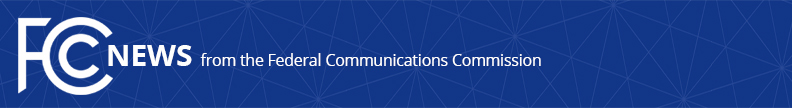 Media Contact: Robin Colwell, (202) 418-2300Robin.Colwell@fcc.govFor Immediate ReleaseSTATEMENT OF COMMISSIONER MICHAEL O’RIELLY ON ENFORCEMENT BUREAU CITATIONS OF LYFT AND FIRST NATIONAL BANKWASHINGTON, September 11, 2015. — Today’s Enforcement Bureau action showcases once again the Commission’s complete cluelessness when it comes to the tech economy, missing the point about how these free, popular, and entirely optional services actually work.  The Bureau is targeting two innovators who are putting power in consumers’ hands to pay for their groceries or locate a safe ride directly from their mobile phones, for communicating with their customers on mobile phones.  These citations are sure to be just the first of many harmful real-life effects of the Commission’s march to drastically expand the scope of the TCPA.  No one likes unwanted robocalls, but tech-savvy Americans are in for an unpleasant shock when they find the Commission’s action is slowly but surely eviscerating innovations they have come to rely on, and stopping future mobile breakthroughs in their tracks. -- ###
Office of Commissioner Mike O’Rielly: (202) 418-2300Twitter: @MikeOFCCwww.fcc.gov/leadership/michael-oriellyThis is an unofficial announcement of Commission action.  Release of the full text of a Commission order constitutes official action.  See MCI v. FCC, 515 F.2d 385 (D.C. Cir. 1974).